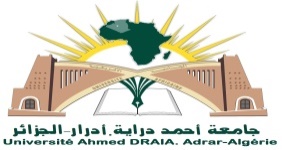 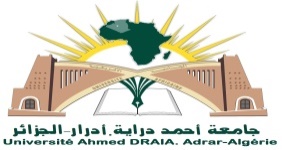 استمارة طلب فتح حساب بريد إليكتروني مهني تابع لنطق جامعة ادرار (@univ-adrar.edu.dz)ملاحظة: يرجى مراعاة الأمر التالي لطريقة كتابة شكل إسم البريد: أول ثلاثة أحرف من اسمك الأول متبوعة بنقطة واسمك مثال: لـ Djemaa BOUCHA >>> سيكون حساب البريد الإلكتروني: dje.boucha@univ-adrar.edu.dzكما يمكنك إختيار شكل الإسم المناسب بك.يرجى إرسال هذا النموذج إلى: mail@univ-adrar.edu.dz مرفقًا بشهادة عمل أو ما يثبت هويتك أو شهادة تسجيل الدكتوراهاللقباللقب:الاسمالاسم:اللقب (باللاتينية)اللقب (باللاتينية):الاسم(باللاتينية)الاسم(باللاتينية):تاريخ ومكان الميلادتاريخ ومكان الميلاد:-:-:تاريخ التنصيب / تاريخ التسجيل::الكلية::الكلية::القسم::الصفة::رقم الهاتف::البرد عام::(exp :Gmail,Yahoo,Hotmail...)إسم البريد::@univ-adrar.edu.dz